Publicado en Auditorio CaixaForum – Barcelona el 26/05/2017 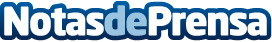 Ampans, reconocida con el 9º Premio Factor Humà Mercè SalaToni Espinal, Director General de Ampans, entidad que trabaja por la inclusión social y laboral de las personas con discapacidad intelectual y enfermedad mental, ha recogido el galardón en el Auditorio del CaixaForum Barcelona. Más de 300 directivos y personalidades de la sociedad catalana han acudido a un acto que organiza anualmente la Fundació Factor Humà, y que en 2017 tiene especial relevancia al cumplirse 20 años del nacimiento de la entidadDatos de contacto:BEMYPARTNER Montserrat Arias / Natalia FloríaTravessera de Gràcia, 15. 6º, 2ª - 08021 Barcelona | +34 936 318 450 www.bemypartner.esNota de prensa publicada en: https://www.notasdeprensa.es/ampans-reconocida-con-el-9-premio-factor-huma_1 Categorias: Nacional Sociedad Cataluña Recursos humanos Premios http://www.notasdeprensa.es